?АРАР                                                                     № 33                                 РЕШЕНИЕ«29» апрель 2016 йыл                                                                            «29» апреля 2016 годО внесении изменений в решение Совета № 21от 23 декабря 2015г. «Об утверждении местных нормативов градостроительного проектирования сельского поселения Яратовский сельсовет  муниципального района Баймакский район Республики Башкортостан»           В целях приведения муниципального акта в соответствии с действующим законодательством, Совет сельского  поселения Яратовский сельсовет муниципального района Баймакский район Республики Башкортостан решил:1. Внести изменения в местные нормативы градостроительного проектирования сельского поселения Яратовский сельсовет, утвержденный решением Совета № 21 от 23.12.2015г. «Об утверждении местных нормативов градостроительного проектирования сельского  поселения Яратовский сельсовет муниципального района Баймакский район Республики Башкортостан»:1.1.В подпункте 1.1.4 пункта 1.1. раздела 1 слова «территории Республики Башкортостан» заменить «всей территории муниципального образования СП Яратовский сельсовет   муниципального района Баймакский район Республики Башкортостан».;1.2. Подпункт 2.3.12 пункта 2.3 раздела 2 заменить подпунктом следующего содержания «Расстояние до границы соседнего приквартирного участка по санитарно-бытовым и зооветеринарным требованиям должны быть не менее:1) от усадебного, одно-, двухквартирных домов – ;2) от постройки для содержания скота и птицы – ;3) от других построек(бани, автостоянки и др.) – ;4) от стволов высокорослых деревьев – ; среднерослых – ;5) от кустарника – .»;1.3.В подпункте 2.3.21 пункта 2.3 раздела 2  слова «не менее  от ближайшего расположенного жилого дома» заменить словами «не ближе чем  от границы земельного участка»;1.4.В подпункте 2.3.30 пункта 2.3 раздела 2 дополнить словами «,если иное не предусмотрено правилами землепользования и застройки»;1.5. Подпункт 3.2.5. пункта 3.2. раздела 3 заменить подпунктом следующего содержания «Организации, промышленные объекты и производства, группы промышленных объектов и сооружения, являющиеся источниками воздействия на среду обитания и здоровья человека, необходимо отделять санитарно-защитными зонами от территории жилой застройки, ландшафтно-рекреационных зон, зон отдыха, территорий курортов, санаториев, домов отдыха, стационарных лечебно-профилактических учреждений, территорий садоводческих товариществ и коттеджной застройки, коллективных или индивидуальных дачных и садово-огородных участков»;1.6. В подпункте 3.4.2 пункта 3.4 раздела 3 дополнить абзацем:«-нормативных радиусов обслуживания»;1.7. Подпункт 5.1.1. пункта 5.1 раздела 5 заменить пунктом следующего содержания: «Рекреационные зоны предназначены для организации массового отдыха населения, улучшения экологической обстановки городских округов и поселений и включают парки, городские сады, скверы, городские леса, лесопарки, озелененные территории общего пользования, пляжи, водоемы и иные объекты, используемые в рекреационных целях и формирующие систему открытых пространств городских округов и поселений»;1.8. Подпункт 5.1.2 пункта 5.1. раздела 5 заменить пунктом следующего содержания: «В состав зон  рекреационного назначения могут включаться зоны в границах территорий, занятых городскими лесами, скверами, парками, городскими садами, прудами, озерами, водохранилищами, пляжами, береговыми полосами водных объектов общего пользования, а также в границах иных территорий, используемых и предназначенных для отдыха, туризма, занятий физической культурой и спортом».2. Данное решение обнародовать на информационном стенде Администрации сельского поселения Яратовский  сельсовет муниципального района Баймакский район Республики Башкортостан по адресу: РБ, Баймакский район,с.Яратово,ул.Сакмар,11 и  разместить на сайте  сельского  поселения Яратовский сельсовет_муниципального района Баймакский район Республики Башкортостан в сети «Интернет». 3. Контроль за исполнением данного решения возложить на управляющего делами Баимовой А.Б.Глава сельского поселения Яратовскийсельсовет муниципального районаБаймакский район РБ:                                                                 Янбердин И.Г.Баш7ортостан Республика3ыны8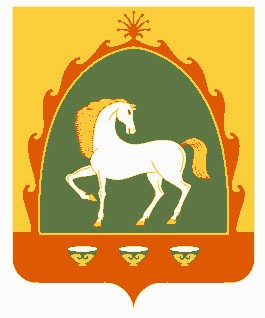 Байма7 районы  муниципаль районыны8Ярат ауыл советы ауыл бил2м23е Советы453658,Баш7ортостан Республика3ы,Байма7 районы, Ярат ауылы, №а7мар ур.,11Тел. 8(34751)4-65-35 Yrat-sp@yandex.ruСовет  сельского поселения Яратовский сельсовет муниципального района  Баймакский район Республики Башкортостан 453658,Республика Башкортостан,Баймакский  район, с.Яратово, ул. Сакмар,11Тел. 8(34751)4-65-35 Yrat-sp@yandex.ru